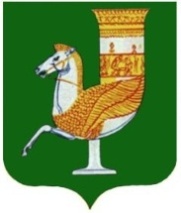 П  О  С  Т  А  Н  О  В  Л  Е  Н  И  Е   АДМИНИСТРАЦИИ   МУНИЦИПАЛЬНОГО  ОБРАЗОВАНИЯ «КРАСНОГВАРДЕЙСКИЙ  РАЙОН»От 26.08.2020 г. №_512с. КрасногвардейскоеОб утверждении Порядка отнесения обучающихся общеобразовательных  учреждений МО «Красногвардейский район» к категориям обучающихся, имеющих право на предоставление полной или частичной оплаты стоимости питания 	В соответствии с Федеральным законом от 06.10.2003 г. №131-ФЗ   «Об общих принципах организации местного самоуправления в Российской Федерации», ч.4 ст.37 Федерального закона от 29.12.2012 г. №273-ФЗ «Об образовании в Российской Федерации», законом Республики Адыгея от 27.12.2013 г.№264 «Об образовании в Республике Адыгея»  в целях организации школьного горячего питания, сохранения здоровья детей, социальной поддержки обучающихся общеобразовательных учреждений муниципального образования «Красногвардейский район», руководствуясь Уставом МО «Красногвардейский район» ПОСТАНОВЛЯЮ:Утвердить  Порядок отнесения  обучающихся общеобразовательных учреждений МО «Красногвардейского района» к категории обучающихся, имеющих право на предоставление полной или частичной оплаты стоимости питания (Приложение).2. Контроль за исполнением данного постановления возложить на управление образования  администрации МО «Красногвардейский  район».3.Настоящее постановление разместить на официальном сайте администрации района в сети «Интернет». 4. Данное  постановление вступает в законную силу с момента его подписания.Глава МО «Красногвардейский   район»					      Т.И. Губжоков                                                                                                                  Приложение                                                                                         к постановлению администрации                                                                                        МО «Красногвардейский район»                                                                                         От_26.08.2020 г._№ 512                                                                     Порядокотнесения обучающихся общеобразовательных учреждений МО «Красногвардейский район»  к категории обучающихся , имеющих право на предоставление полной или частичной оплаты стоимости питания.1.Настоящий Порядок определяет механизм отнесения обучающихся общеобразовательных учреждений МО «Красногвардейский район» к категории обучающихся, имеющих право  на предоставление полной или частичной оплаты  стоимости питания.2. Полную или частичную оплату стоимости питания   имеют право получать следующие категории :- обучающиеся с ограниченными возможностями здоровья; 	-дети- инвалиды со статусом ОВЗ;-дети-сироты и дети, оставшиеся  без попечения родителей, а также лица, потерявшие в период обучения обоих родителей или единственного родителя;- обучающиеся, находящиеся в трудной жизненной ситуации;- обучающиеся  из многодетных семей;3. Для отнесения обучающегося общеобразовательного учреждения МО  «Красногвардейский район» к категории обучающихся, имеющих право на предоставление полной или частичной оплаты питания, родитель     (законный представитель) обучающегося представляет в общеобразовательное учреждение МО « Красногвардейский район»:1) заявление об отнесении обучающегося общеобразовательного учреждения МО «Красногвардейский район» к категории обучающихся, имеющих право  на предоставление полной или частичной оплаты питания;2) заявление о даче согласия гражданина на обработку персональных данных ( в соответствии с пп.1 п.1ст 6 Федерального закона от 27.07.2006 №152- ФЗ «О персональных данных»);3) один из следующих документов:- справка, подтверждающая статус обучающегося с ограниченными возможностями здоровья;-справка из органа опеки и попечительства (для детей-сирот и детей, оставшихся без попечения родителей, а также для лиц, потерявших в период обучения обоих родителей или единственного родителя) о наличии опекунства;- справка, подтверждающая факт установления инвалидности, выданную федеральным государственным учреждением медико-социальной экспертизы; -копию удостоверения беженца либо вынужденного переселенца ( для детей из семей беженцев и вынужденных переселенцев) с указанием сведений о членах семьи, не достигших возраста 18 лет, лица признанного беженцем  (вынужденного переселенца);- справка, выдаваемая территориальным органом труда и социальной защиты населения Министерства труда  и социального развития Республики Адыгея в установленном порядке (о признании семьи малоимущей; подтверждающую статус жертвы вооруженных и межнациональных конфликтов, экологических  и техногенных катастроф, стихийных бедствий);- справка из органа или учреждения системы профилактики безнадзорности и правонарушений несовершеннолетних- для  обучающихся, оказавшихся в экстремальных условиях, жертв насилия, обучающихся с отклонениями в поведении, обучающихся, жизнедеятельность которых объективно нарушена  в результате сложившихся обстоятельств и которые не могут преодолеть данные  обстоятельства самостоятельно или с помощью семьи;- копия удостоверения многодетной матери ( отца);4. Для рассмотрения вопроса об отнесении обучающихся общеобразовательного учреждения МО « Красногвардейский район» к категории обучающихся, имеющих право на предоставление полной или частичной оплаты питания, в общеобразовательном учреждении создается комиссия, состав  и порядок деятельности которой определяется самим  учреждением. Комиссия рассматривает представленные родителем (законным представителем) документы и принимает соответствующее решение.5 Основанием для отказа в отнесении обучающегося общеобразовательного учреждения  МО «Красногвардейский район» к категории обучающегося, имеющего право на предоставление полной или частичной оплаты питания , является не предоставление документов, указанных в пункте 3 настоящего Порядка.6. Решение об отказе в отнесении обучающегося  общеобразовательного учреждения  Красногвардейского района к категории  обучающегося, имеющего право на предоставление полной или частичной оплаты питания, может быть обжаловано в порядке, установленном Федеральным законом от 2 мая 2006 года № 59-ФЗ «О порядке рассмотрения обращения граждан Российской Федерации, Кодексом административного судопроизводства Российской Федерации.И.о. управляющего делами администрации МО «Красногвардейский район» - начальника общего отдела			                                                    Х.Н.Хутов